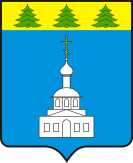 АДМИНИСТРАЦИЯ ЗНАМЕНСКОГО РАЙОНА ОРЛОВСКОЙ ОБЛАСТИПОСТАНОВЛЕНИЕ « 26 » октября 2023 года                                                                                                                     № 327       с. Знаменское         В соответствии со статьей 78.4 Бюджетного кодекса Российской Федерации,   статьей   21   Федерального   закона   от   13.07.2020   №189-ФЗ «О государственном (муниципальном) социальном заказе на оказание государственных (муниципальных) услуг в социальной сфере», Администрация Знаменского района Орловской области ПОСТАНОВЛЯЕТ:Утвердить  Типовую  форму  соглашения,  заключаемого  порезультатам отбора исполнителей муниципальных услуг в социальной сфере согласно приложению.Отделу организационно-кадровой работы и делопроизводства Администрации Знаменского района Орловской области (Д.А. Миняйлова) обнародовать в установленном порядке и разместить настоящее постановление на официальном сайте Администрации Знаменского района Орловской области.Контроль за исполнением настоящего постановления возложить на заместителя главы Администрации Знаменского района Орловской области по социальной работе М.М. Ставцеву.И.о. главы АдминистрацииЗнаменского района                                                                              А. А. БасовПриложение                                                                       к постановлению Администрации Знаменского                                                                                                  района Орловской области                                                                       от « 26  »  октября 2023 года № 327Типовая форма соглашения 	_1с.		 (место заключения соглашения)"__"	20	№  	(дата заключения соглашения)	(номер соглашения)2 	,(наименование органа, утвердившего муниципальный социальный заказ на оказание муниципальный услуг в социальной сфере)которому как получателю средств местного бюджета доведены лимиты бюджетных обязательств       на       предоставление       субсидий       юридическим        лицам (за исключением муниципальных бюджетных учреждений), индивидуальным предпринимателям, а также физическим лицам - производителям товаров, работ, услуг в целях финансового обеспечения исполнения муниципального социального заказа, в соответствии с статьей 78.4 Бюджетного кодекса Российской Федерации, Федеральным законом от 13.07.2020 №189-ФЗ «О государственном (муниципальных) социальном заказе на оказание государственных (муниципальных) услуг в социальной сфере», именуемый в дальнейшем "Уполномоченный орган", в лице 	,(наименование должности руководителя, а также фамилия, имя, отчество (при наличии) Уполномоченного органа (уполномоченного им лица)действующего на основании	,(реквизиты учредительного документа (положения) Уполномоченного органа, доверенности, приказа или иного документа, удостоверяющего полномочия)с одной стороны, и	,наименование юридического лица (за исключением муниципальных бюджетных учреждений), фамилия, имя, отчество (при наличии) индивидуального предпринимателя или физического лица – производителя товаров, работ, услуг)именуемое	в	дальнейшем	"Исполнитель	",	в	лице 	,1Указывается:«о финансовом обеспечении (возмещении) затрат, связанных с оказанием муниципальных услуг в социальной сфере, отнесенных к полномочиям главного распорядителя средств местного бюджета, в соответствии с социальным сертификатом на получение муниципальной услуги в социальной сфере, отнесенной к полномочиям главного распорядителя средств местного бюджета», в случае, предусмотренном пунктом 1 части 6 статьи 9 Федерального закона«О государственном (муниципальном) социальном заказе на оказание государственных (муниципальных) услуг в социальной сфере» (Собрание законодательства Российской Федерации, 2020, № 29, ст. 4499.) (далее – Федеральный закон);«об оказании муниципальных услуг в социальной сфере, отнесенных к полномочиям главного распорядителя средств местного бюджета, заключенного по результатам конкурса на заключение соглашения об оказании муниципальных услуг в социальной сфере, отнесенных к полномочиям», в случае, предусмотренном пунктом 2 части 6 статьи 9 Федерального закона.2В случае если соглашение заключается в форме электронного документа, номер соглашения присваивается в государственной интегрированной информационной системе управления общественными финансами «Электронный бюджет» (далее – система «Электронный бюджет»);(наименование должности, а также фамилия, имя, отчество (при наличии) лица, представляющего Исполнителя (уполномоченного им лица), фамилия, имя, отчество (при наличии) индивидуального предпринимателя или физического лица – производителя товаров, работ, услуг)действующего на основании	,(реквизиты устава юридического лица (за исключением муниципальных бюджетных учреждений), свидетельства о государственной регистрации индивидуального предпринимателя, доверенности)далее именуемые "Стороны", в соответствии с Бюджетным кодексом Российской Федерации3,	Федеральным	законом, 	_	,(наименование правил предоставления субсидии из местного бюджета Исполнителю с указанием даты и номера постановления Администрации города, утверждающего указанный порядок (далее - Порядок предоставления субсидии) 	_4, заключили настоящее Соглашение о нижеследующем.Предмет СоглашенияПредметом настоящего Соглашения является предоставление Исполнителю из местного бюджета в 20 году/20__ - 20 годах5 субсидии в целях финансового обеспечения муниципального социального заказа от "__" _	20       года   № на оплату настоящего Соглашения, для оказания муниципальной(ых) услуги (услуг) в социальной сфере (далее - Услуги (Услуг)6, включенной(ых) в указанный муниципальный социальный заказ (далее – Субсидия):1.1.1	;1.1.2	;1.1.3	;1.1.4	;в рамках реализации Исполнителем следующего(их) проекта(ов) (мероприятий):достижения результата(ов) регионального проекта	7;(наименование регионального проекта)3Собрание законодательства Российской Федерации, 1998, № 31, ст. 3823, 2020, № 29, ст. 4502, 2022, 222, ст.3539.4Указывается:наименование и реквизиты правового акта уполномоченного органа, определяющего распределение объемаоказания Услуги (Услуг) по каждому победителю конкурса, принятого в соответствии с частью 11 статьи 17 Федерального закона, либо правового акта уполномоченного органа, определяющего объем оказания Услуги (Услуг) участником конкурса, подавшим единственное предложение, принятого в соответствии с частью 12 статьи 17 Федерального закона, в случае, предусмотренном пунктом 2 части 6 статьи 9 Федерального закона;пунктом 6 Положения о структуре реестра исполнителей государственных (муниципальных) услуг в социальной сфере в соответствии с социальным сертификатом на получение государственной (муниципальной) услуги в социальной сфере и порядке формирования информации, включаемой в такой реестр, утвержденного постановлением Правительства Российской Федерации от 13 февраля 2021 г. № 183, в случае если для организации оказания Услуги (Услуг) используется социальный сертификат на получение муниципальных услуг в социальной сфере (далее – социальный сертификат).5Указывается в соответствии со сроком (предельным сроком) оказания Услуги (Услуг), установленном в муниципальном социальном заказе на оказание Услуги (Услуг).6Указывается наименование(я) и реестровый номер в общероссийском базовом (отраслевыми) перечне (классификаторе) муниципальной (ых) услуги (услуг), оказываемой(ых) физическим лицам, установленные в соответствии с бюджетным законодательством Российской Федерации.7Предусматривается в случае, если Субсидия предоставляется в целях достижения результатов регионального проекта, не входящего в состав муниципальной программы.достижения результата (выполнения мероприятия)  	(вид 	 муниципальной программыи наименование структурного элемента) 	8;(наименование муниципальной программы)Оказание Услуги (Услуг) осуществляется в соответствии с условиями оказания Услуги (Услуг), указанными в Приложении № , являющимся неотъемлемой		частью		настоящего	Соглашения9, в период с		по		__5.(ДД.ММ.ГГ)	(ДД.ММ.ГГ)Оказание Услуги (Услуг) осуществляется в соответствии со стандартом (порядком) оказания Услуги (Услуг), а при отсутствии нормативного правового акта, устанавливающего стандарт (порядок) оказания услуги - в соответствии с требованиями к условиям и порядку оказания Услуги (Услуг), утвержденными Уполномоченным органом (далее - стандарт (порядок), указанным в приложении№ к настоящему Соглашению10, являющемуся неотъемлемой частью настоящего Соглашения.Условия предоставления СубсидииСубсидия предоставляется Исполнителю на оказание Услуги (Услуг), определенной(ых) пунктом 1.1 настоящего Соглашения.Субсидия   предоставляется    в    целях    10в соответствии с Порядком предоставления субсидий.Субсидия предоставляется в пределах лимитов бюджетных обязательств, доведенных Уполномоченному органу как получателю средств местного бюджета по кодам классификации расходов бюджетов Российской Федерации (далее - коды БК).Субсидия предоставляется Исполнителю в следующем размере11:в 20    году	(	_     ) рублей - по коду БК	;(сумма прописью)	(код БК)в 20	году	(	_	) рублей - по коду БК	;(сумма прописью)	(код БК)в 20	году	(	_	) рублей - по коду БК	;(сумма прописью)	(код БК)в 20	году	(	_	) рублей - по коду БК	.(сумма прописью)	(код БК)Субсидия предоставляется Исполнителю в размере, который определяется Уполномоченным органом в формируемом им расчете размера Субсидии по рекомендуемому образцу, определенному в составе Приложения №_ к настоящему8Предусматривается в случае, если Субсидия предоставляется в целях достижения результатов (выполнения мероприятий) структурных элементов муниципальной программы, в том числе результатов региональных проектов, входящих в состав муниципальной программы9Рекомендуемый образец приложения приведен в приложении № 1 к настоящей Типовой форме соглашения.10В   случае   если   субсидия   предоставляется   в   порядке   финансового   обеспечения   затрат   указывается«финансового обеспечения затрат», в случае если субсидия предоставляется в порядке возмещения затрат указывается«возмещения затрат».11Подлежит включению, в случае, предусмотренном пунктом 2 части 6 статьи 9 Федерального закона.Соглашению12, являющемуся неотъемлемой частью настоящего Соглашения, как произведение значений нормативных затрат на оказание Услуги (Услуг) и объема оказания Услуги (Услуг), подлежащих оказанию Исполнителем потребителям услуг, в соответствии с информацией включенной в реестр потребителей услуг, имеющих право на получение муниципальной услуги в социальной сфере в соответствии с социальным сертификатом, формируемым в соответствии с частью 3 статьи 20 Федерального закона (далее - реестр потребителей)13.Условием предоставления Субсидии является:согласие Исполнителя на осуществление Уполномоченным органом и органом внутреннего муниципального финансового контроля проверок соблюдения им условий, установленных Соглашением, выраженное путем подписания настоящего Соглашения;запрет на заключение Исполнителем с иными лицами договоров, предметом которых является оказание Услуги (Услуг), являющихся предметом Соглашения, если иное не установлено федеральными законами.Иные условия предоставления Субсидии14:2.7.1.	;2.7.2.	.Порядок перечисления СубсидииПеречисление Субсидии осуществляется в соответствии с бюджетным законодательством Российской Федерациина счет Исполнителя, открытый:в	;(наименование финансового органа, территориального органа Федерального казначейства, учреждения Центральногобанка Российской Федерации и Ростовской области или кредитной организации);в	соответствии	с	планом-графиком	перечисления	Субсидии,установленным в приложении №	к настоящему Соглашению, являющимсянеотъемлемой частью настоящего Соглашения15;в соответствии с планом-графиком перечисления Субсидии, установленным в расчете, формируемом Уполномоченным органом в составе приложения № к настоящему Соглашению14, являющимся неотъемлемой частью настоящего Соглашения16;не	позднее	 	   рабочего	дня,	следующего	за	днем	принятияУполномоченным органом отчета об исполнении настоящего Соглашения и иных12Рекомендуемый образец приложения приведен в приложении № 2 к настоящей Типовой форме соглашения.13Подлежит включению, в случае, предусмотренном пунктом 1 части 6 статьи 9 Федерального закона.14Указываются иные условия предоставления Субсидии, предусмотренные Порядком предоставления Субсидии (при наличии).15Подлежит включению в случае, если Субсидия предоставляется в порядке финансового обеспечения затрат в целях оплаты соглашения по результатам конкурса. Рекомендуемый образец приложения приведен в приложении № 3 к настоящей Типовой форме соглашения.16Подлежит включению в случае, если Субсидия предоставляется в порядке финансового обеспечения затрат в целях оплаты соглашения в соответствии с сертификатом.документов, предусмотренных Порядком предоставления субсидии17:3.1.4.1.	;3.1.4.2.	.Взаимодействие СторонУполномоченный орган обязуется:предоставлять Исполнителю следующую информацию, необходимую для оказания Услуги (Услуг)18:4.1.1.1.	;4.1.1.2.	;обеспечить    предоставление    Субсидии    в    объеме,    определенном в соответствии с разделом II настоящего Соглашения;обеспечить перечисление Субсидии на соответствующий счет, указанный в разделе VIII настоящего Соглашения, согласно плану-графику перечисления Субсидии в соответствии с приложением № _ к настоящему Соглашению19, являющемуся неотъемлемой частью настоящего Соглашения;4.1.3 формировать расчет (изменения в расчет) по рекомендуемому образцу,определенному приложением №	к настоящему Соглашению13, являющемусянеотъемлемой частью настоящего Соглашения, подписанный им в одностороннем порядке, не позднее одного рабочего дня, следующего за днем внесения соответствующих сведений в реестр потребителей, с направлением в соответствии с пунктом 10 Правил заключения в электронной форме и подписания усиленной квалифицированной электронной подписью лица, имеющего право действовать от имени соответственно уполномоченного органа, исполнителя муниципальных услуг в социальной сфере, соглашений о финансовом обеспечении (возмещении) затрат, связанных с оказанием муниципальных услуг в социальной сфере в соответствии с социальным сертификатом на получение муниципальной услуги в социальной сфере, и соглашений об оказании муниципальных услуг в социальной сфере, заключенных по результатам конкурса на заключение соглашения об оказании муниципальных услуг в социальной сфере, утвержденных постановлением Правительства Российской Федерации от 31 марта 2021 г. № 498 (Собрание законодательства Российской Федерации, 2021, № 15 (Часть II), ст. 2567), уведомления Исполнителю о формировании указанного расчета и обеспечить перечисление Субсидии на соответствующий счет, указанный в разделе VIII настоящего Соглашения согласно плану-графику перечисления Субсидии, установленным в таком расчете;14осуществлять контроль за оказанием Услуги (Услуг) Исполнителем, в соответствии с Порядком формирования муниципальных социальных заказов на17Подлежит включению в случае, если Субсидия предоставляется в порядке возмещения затрат. Указываются документы, определенные Порядком предоставления субсидии, подтверждающие оказание Услуги (Услуг) (при наличии).18Указывается перечень информации, необходимый для оказания Услуги (Услуг), который Уполномоченный орган обязан предоставлять Исполнителю (при наличии).19Рекомендуемый образец приложения приведен в приложении № 3 к настоящей Типовой форме соглашения настоящей Типовой форме, в случае, предусмотренном пунктом 2 части 6 статьи 9 Федерального закона. Рекомендуемый образец приложения приведен в приложении № 2 настоящей Типовой форме, в случае заключения соглашения в соответствии с сертификатом.оказание муниципальных услуг в социальной сфере, отнесенных к полномочиям органов местного самоуправления, утвержденным постановлением Администрации Знаменского района Орловской области  от 10 октября 2023г. № 300 (далее – Порядок), и соблюдением Исполнителем условий, установленных настоящим Соглашением;осуществлять мониторинг соблюдения Исполнителем положений нормативного правового акта, устанавливающего стандарт (порядок), в соответствии с утвержденным Уполномоченным органом планом проведения такого мониторинга;рассматривать предложения Исполнителя, связанные с исполнением настоящего Соглашения, и направлять Исполнителю решения по результатам ихрассмотрения	не	позднее	 	предложений;рабочих	дней,	следующих	за	днем	получениярассматривать обращение Исполнителя, поступившее в целях получения разъяснений в связи с исполнением настоящего Соглашения, и направлять Исполнителю разъяснения по результатам их рассмотрения не позднее    рабочих дней, следующих за днем поступления обращения;проводить проверку оказания Услуги (Услуг) при непоступлении в Уполномоченный орган отчета об исполнении Соглашения, указанного в пункте4.3.8.3   или    4.3.8.4    Соглашения,    или    поступлении    от    потребителя    услуг в Уполномоченный орган заявления о неоказании Услуги (Услуг) или ненадлежащем ее (их) оказании (далее – Заявление потребителя), в сроки, определенные частью 7 статьи 21 Федерального закона;направлять Исполнителю расчет средств Субсидии, подлежащих возвратув	местный	бюджет,	составленный	по	форме	согласно	приложению	№ _	кнастоящему Соглашению20, являющемуся неотъемлемой частью настоящего Соглашения:не позднее рабочего дня, следующего за днем представления Исполнителем в Уполномоченный орган отчета об исполнении настоящего Соглашения, в случае недостижения Исполнителем показателей, характеризующих объем оказания Услуги (Услуг), установленных настоящим Соглашением;не позднее	рабочего дня, следующего за днем расторженияСоглашения, в случаях, предусмотренных пунктом 7.5 настоящего Соглашения; 4.1.9.3.не позднее          рабочего дня следующего за днем подписания актапроверки оказания Услуги (Услуг), проведенной в соответствии с пунктом 4.1.8 Соглашения, в котором отражаются результаты проведения проверки и (или) результаты, предусмотренные абзацами вторым и третьим пункта 3 «Правил принятия уполномоченным органом решения о возмещении потребителю государственных (муниципальных) услуг в социальной сфере вреда, причиненного его жизни и (или) здоровью» утвержденными постановлением Правительства Российской Федерации от 7 июля 2021 г № 112721 (далее – Правила № 1127);4.1.9.4. не позднее рабочего дня следующего за днем подписания акта проверки органа внутреннего муниципального финансового контроля, проводимой в соответствии со статьей 26 Федерального закона № 189-ФЗ.20Рекомендуемый образец приложения приведен в приложении № 4 к настоящей Типовой форме соглашения.21Собрание законодательства Российской Федерации, 2021, № 28 (часть II), ст. 5555.осуществлять выплату суммы возмещаемого потребителю услуг вреда, причиненного его жизни и (или) здоровью в пределах неиспользованного Исполнителем остатка субсидии и в размере, соответствующем сумме, подтвержденной потребителем услуг определенными пунктом 5 Правил № 1127документами,	но	не	более	22,	в	случае	принятия	Уполномоченныморганом решения о возмещении потребителю Услуги (Услуг) вреда, причиненногоего жизни и (или) здоровью, в соответствии с Правилами № 1127;рассматривать	в	течение	рабочих	дней,	следующих	за	днемпоступления от Исполнителя возражений на расчет средств Субсидии, подлежащихвозврату в местный бюджет, и направлять протокол разногласий, подписанный усиленной квалифицированной электронной подписью лица, имеющего право действовать от имени Уполномоченного органа, об учете содержащихся в возражениях замечаний Исполнителя с приложением уточненного расчета средств Субсидии, подлежащих возврату в местный бюджет, или об отказе учесть возражения с обоснованием такого отказа с приложением расчета средств Субсидии, подлежащих возврату в местный бюджет.уведомлять Исполнителя:о значениях нормативных затрат на оказание Услуги (Услуг) непозднее	рабочих дней со дня, следующего за днем утверждения значенийнормативных затрат на оказание Услуги (Услуг);об изменении объема финансового обеспечения оказания Услуги (Услуг), приводящего к невозможности исполнения Уполномоченным органом обязательств по	затрат Исполнителя, связанных(финансовому обеспечению/возмещению)с оказанием Услуги (Услуг) в соответствии с социальным сертификатом14;обеспечить согласование новых условий Соглашения в соответствии с Общими требованиями к согласованию новых условий договоров (соглашений) в случае уменьшения казенному учреждению как получателю бюджетных средств главным распорядителем (распорядителем) бюджетных средств ранее доведенных лимитов бюджетных обязательств, приводящего к невозможности исполнения казенным учреждением бюджетных обязательств, вытекающих из заключенных им договоров (соглашений), утвержденными постановлением Правительства Российской Федерации от 6 марта 2021 г. № 33923 (далее – Общие требования № 339), в случае уменьшения Уполномоченному органу ранее доведенных лимитов бюджетных обязательств, приводящего к невозможности исполнения Уполномоченным органом обязательств по 	 	(финансовому обеспечению/возмещению)затрат Исполнителя услуг, связанных с оказанием Услуги (Услуг)14;прекратить перечисление Субсидии, в случае выявления несоответствия Исполнителя требованию, установленному пунктом 4.3.3.4 настоящего Соглашения.выполнять	иные	обязательства,	установленные		бюджетным законодательством	Российской	Федерации,	Федеральным	законом,	Порядком и22Указывается в размере, определенном актом уполномоченного органа, если соответствующая сумма в отраслях социальной сферы не установлена Правительством Российской Федерации.23Собрание законодательства Российской Федерации, 2021, № 11, ст. 1831.настоящим Соглашением24:4.1.15.1.	_	;4.1.15.2.	.Уполномоченный орган вправе:запрашивать у Исполнителя:информацию и документы, необходимые для осуществления контроля за оказанием Услуги (Услуг) Исполнителем;результаты опроса (анкетирования) потребителя услуг о качестве оказания Услуги (Услуг) и (или) доступ к системе, где проводится такой опрос (анкетирование) потребителей услуг;результаты мониторинга оказания Услуги (Услуги), в случае, если проведение такого мониторинга организовано Исполнителем.направлять Исполнителю предложения по изменению условий Соглашения, в том числе о продлении срока, определенного в соответствии с пунктом 1.1 настоящего Соглашения14.осуществлять иные права, установленные бюджетным законодательством Российской Федерации, Федеральным законом, Порядком и настоящим Соглашением25:4.2.3.1.	;4.2.3.2.	.Исполнитель обязуется:осуществлять свою деятельность в соответствии с Федеральным законом и другими федеральными законами;оказывать Услугу (Услуги):в соответствии с нормативным правовым актом, устанавливающим стандарт (порядок), указанным в приложении № к настоящему Соглашению11, являющемуся неотъемлемой частью настоящего Соглашения;в соответствии с улучшенными значениями показателей качества оказания Услуги (Услуг) и иных показателей, включенных в стандарт (порядок), определенными Исполнителем в предложении участника конкурса на заключение Соглашения12;соблюдать условия предоставления Субсидии в части соответствия в течение срока оказания Услуги (Услуг), определенного пунктом 1.2 настоящего Соглашения, требованиям, установленным при ее предоставлении, и обеспечивать полноту и достоверности информации, размещенной на официальном сайте в информационно-телекоммуникационной сети «Интернет» по размещению информации о муниципальных учреждениях (www.bus.gov.ru);соответствовать иным требованиям, установленным федеральными законами, которые регулируют оказание Услуги (Услуг)26:4.3.4..1	;24Указываются иные обязательства (при наличии).25Указываются иные права (при наличии).26Указываются иные требования, которым должен соответствовать Исполнитель в течение срока оказания Услуги (Услуг), определенного пунктом 1.2 настоящего Соглашения, установленные федеральными законами, которые регулируют оказание Услуги (Услуг) (при наличии).4.3.4..2	;4.3.4..3	.оказывать Услуги (Услуги) потребителям услуг в соответствии с социальными сертификатами, условиями настоящего Соглашения14;предоставлять бесплатно в доступной форме потребителям услуг или их законным представителям информацию об их правах и обязанностях, о видах муниципальных услуг в социальной сфере, подлежащих оказанию потребителям услуг, и показателях качества и (или) объема их оказания, о реквизитах нормативного правового акта, устанавливающего стандарт (порядок), о сроках, порядке и об условиях предоставления Услуги (Услуг), о ценах (тарифах) на эти услуги и об их стоимости для потребителей услуг (в случае, если законодательством Российской Федерации предусмотрено оказание Услуги (Услуг) за частичную плату) либо о возможности получать их бесплатно;использовать информацию о потребителях услуг в соответствии с установленными законодательством Российской Федерации в области персональных данных требованиями к защите обрабатываемых персональных данных;представлять Уполномоченному органу:информацию о ходе и результатах оказания Услуги (Услуг) в течение       дней, следующих за днем поступления запросов Уполномоченного органа;информацию и документы, необходимые для осуществления контроля,предусмотренного пунктом 4.1.4 настоящего Соглашения в течение    	следующих за днем поступления запроса Уполномоченного органа;дней,отчет об исполнении настоящего Соглашения не позднее     рабочего дня, следующего (их) за отчетным	, сформированный по форме,(месяц, квартал, год)предусмотренной для отчета об исполнения Соглашения в отчетном финансовом году в соответствии с Приложением № к настоящему Соглашению, являющимся неотъемлемой частью настоящего Соглашения27, а также отчет об исполнении настоящего Соглашения за 9 месяцев текущего финансового года в срок до 	текущего финансового года12;(дата, месяц)отчет об исполнении настоящего Соглашения не позднее      рабочего дня месяца, следующего отчетным, в случае если в отчетном месяце в расчете сформирована информация об объеме Субсидии, а также отчет об исполнении настоящего Соглашения за 9 месяцев текущего финансового года в срок до(дата, месяц)текущего финансового года14;отчет об исполнении Соглашения в отчетном финансовом году, сформированный по форме в соответствии с Приложением № к настоящему Соглашению28, являющимся неотъемлемой частью настоящего Соглашения, 1 марта финансового года, следующего за отчетным годом;информацию об отказе потребителя услуг от получения Услуги (Услуг) в соответствии с договором, заключенным с потребителем услуг (если в соответствии27Рекомендуемый образец приложения приведен в приложении № 5 настоящей Типовой форме соглашения.с частью 4 статьи 21 Федерального закона Уполномоченным органом принято решение о необходимости заключения договора), либо распорядительным актом Исполнителя (если в соответствии с частью 4 статьи 21 Федерального закона Уполномоченным органом принято решение об отсутствии необходимости заключения договора) в случае если потребитель услуги отказался от ее получения после предъявления социального сертификата Исполнителю14;информацию о прекращении обязательств сторон по договору, заключенному с потребителем услуг, в связи с неисполнением потребителем услуг обязательств, предусмотренных договором (если в соответствии с частью 4 статьи 21 Федерального закона Уполномоченным органом принято решение о необходимости заключения договора), либо об утверждении распорядительного документа Исполнителя, устанавливающего досрочное прекращение отношений с потребителем услуги (если в соответствии с частью 4 статьи 21 Федерального закона Уполномоченным органом принято решение о необходимости заключения договора)14;осуществлять возврат средств Субсидии, предоставленной ранее в целях оплаты Соглашения, за исключением суммы, определенной в соответствии с пунктом7.7 настоящего Соглашения, в местный бюджет, в размере, указанном в расчете, представленном Уполномоченным органом в соответствии с пунктом 4.1.9 настоящего Соглашения;в целях оказания Услуги (Услуг) заключать с потребителем услуг договор об оказании муниципальных услуг в социальной сфере в случае принятия Уполномоченным органом на основании части 4 статьи 21 Федерального закона решения о необходимости заключения Исполнителем с потребителем услуг такого договора в соответствии с формой и условиями, определенными:Приложением	№	к	настоящему	Соглашению28,	являющимсянеотъемлемой частью настоящего Соглашения;законодательством Российской Федерации, содержащий в качестве приложения размер оплаты, осуществляемой получателем социального сертификата либо его законным представителем за счет собственных средств, а также не менее одного из показателей, предусмотренных частью 5 статьи 20 Федерального закона29;исполнять иные обязанности, связанные с реализацией прав потребителей услуг на получение Услуги (Услуг)30:4.3.11.1.	;4.3.11.2.	.Исполнитель вправе:отказать потребителю услуг в оказании Услуги (Услуг) только в случае28Рекомендуемый образец приложения приведен в приложении № 6 настоящей Типовой форме.29Подлежит включению, в случае если законодательством Российской Федерации определены формы и условия договора, заключаемого Исполнителем с потребителем услуги. Приложение, содержащее размер оплаты осуществляемой получателем социального сертификата либо его законным представителем за счет собственных средств, а также не менее одного из показателей, предусмотренных частью 5 статьи 20 Федерального закона, оформляется по форме, определенной в рамках Приложения № 6 к настоящей Типовой форме.30Указываются иные обязанности Исполнителя услуг, связанные с реализацией прав потребителей услуг на получение Услуги (Услуг), в соответствии с федеральными законами (при наличии).достижения предельного объема оказания такой(их) Услуги (Услуг), определенного пунктом 1 Приложения № _ к настоящему Соглашению11, являющегося неотъемлемо частью настоящего Соглашения15;направлять Уполномоченному органу предложения по исполнению настоящего Соглашения;обращаться к Уполномоченному органу в целях получения разъяснений в связи с исполнением настоящего Соглашения;направлять Уполномоченному органу в течение _ рабочих дней, следующих за днем поступления от Уполномоченного органа расчета средств Субсидии подлежащих возврату в местный бюджет, не более одного раза возражения на расчет средств Субсидии, подлежащих возврату в местный бюджет, которые содержат замечания к соответствующим положениям такого расчета;4.4.6. отказаться от заключения дополнительного соглашения к Соглашению об изменении объема финансового обеспечения оказания Услуги (Услуг) приводящего к невозможности исполнения Уполномоченным органом обязательствпо	 	_ 	(финансовому обеспечению/возмещению)затрат	Исполнителя,	связанныхс оказанием Услуги (Услуг) в соответствии с социальным сертификатом, и направить в течение _ рабочих дней, следующих за днем получения проекта дополнительного соглашения к Соглашению, заявления о несогласии с измененными в соответствии с частью 2 статьи 23 Федерального закона условиями оказания Услуги (Услуг)14;отказаться от заключения дополнительного соглашения к Соглашению об изменении условий Соглашения в соответствии с Общими требованиями № 339, в случае уменьшения Уполномоченному органу ранее доведенных лимитов бюджетных обязательств, приводящего к невозможности исполнения Уполномоченным органом обязательств по  	(финансовому обеспечению/возмещению)затрат Исполнителя услуг, связанных с оказанием Услуги (Услуг)13;осуществлять иные права, установленные бюджетным законодательством Российской Федерации, Федеральным законом и настоящим Соглашением31:4.4.7.1.	;4.4.7.2.	.Ответственность СторонВ случае неисполнения или ненадлежащего исполнения своих обязательств по настоящему Соглашению Стороны несут ответственность в соответствии с законодательством Российской Федерации.Иные положения об ответственности за неисполнение или ненадлежащее исполнение Сторонами обязательств по настоящему Соглашению32:5.2.1.	;5.2.2.	.31Указываются иные права (при наличии).32Указываются иные положения (при наличии).Иные условия6.1. Иные условия по настоящему Соглашению33:6.1.1.	;6.1.2.	.Заключительные положенияСпоры, возникающие между Сторонами в связи с исполнением настоящего Соглашения, решаются ими, по возможности, путем проведения переговоров с оформлением соответствующих протоколов или иных документов. При недостижении согласия споры между Сторонами решаются в судебном порядке.Настоящее Соглашение вступает в силу с даты его подписания лицами, имеющими право действовать от имени каждой из Сторон, но не ранее доведения лимитов бюджетных обязательств, указанных в пункте 2.4 настоящего Соглашения, и действует до полного исполнения Сторонами своих обязательств по настоящему Соглашению.Изменение настоящего Соглашения осуществляется по соглашению Сторон и оформляется в виде дополнительного соглашения к настоящему Соглашениюсогласно	приложению	№			к	настоящему	Соглашению34,	являющегосянеотъемлемой частью настоящего Соглашения.Расторжение Соглашения осуществляется по соглашению сторон35 или в случаях, определенных пунктами 7.5. и 7.6 настоящего Соглашения, в одностороннем порядке.Расторжение   настоящего    Соглашения    Уполномоченным    органом в одностороннем порядке36 возможно в случаях:неоднократного (более трех раз) отклонения показателей качества и (или) объема оказания Услуги (Услуг), определенных приложением № к настоящему Соглашению12, являющемся неотъемлемой частью настоящего Соглашения, сверх установленных предельно допустимых возможных отклонений по итогам отчетного периода;неоднократного (более трех раз) нарушения Исполнителем условий предоставления Субсидии;однократного неоказания или ненадлежащего оказания Услуги (Услуг) потребителю услуг, установленного по результатам проверки, предусмотренной частью 7 статьи 21 Федерального закона;несоответствия Исполнителя требованиям, определенным пунктом 4.3.4 настоящего Соглашения, в течение срока оказания Услуги (Услуг), определенного пунктом 1.2 настоящего Соглашения, в случае установления Уполномоченным33Указываются иные условия помимо условий, установленных настоящей Типовой формой, в случае если такие условия установлены федеральными законами.34Рекомендуемый образец приложения приведен в приложении № 7 к настоящей Типовой форме соглашения.35Дополнительное соглашение о расторжении Соглашения оформляется согласно приложению № 8 к настоящей Типовой форме.36Уведомление о расторжении  соглашения  оформляется согласно приложению  № 9 к  настоящей Типовойформе.органом такого несоответствия в рамках проводимых проверок;недостижения согласия Сторон по новым условиям настоящего Соглашения, в случае изменения в соответствии с бюджетным законодательством Российской Федерации объема финансового обеспечения исполнения муниципального социального заказа, приводящего к невозможности исполнения Уполномоченным органом обязательств по финансовому обеспечению (возмещению) затрат Исполнителя услуг, связанных с оказанием Услуги (Услуг);7.5.6.	37.Расторжение настоящего Соглашения Исполнителем в одностороннем порядке допускается в судебном порядке.В случае расторжения настоящего Соглашения по основаниям, предусмотренным пунктами 7.5 и 7.6 настоящего Соглашения, Исполнителю выплачиваются средства в размере, соответствующем стоимости Услуги (Услуг), оказанных Исполнителем в надлежащем порядке до момента расторжения Соглашения. Данная стоимость определяется на основании нормативных затрат, утвержденных с соблюдением общих требований, определенных(наименование	органа	местного	самоуправления,	осуществляющего	функции	по	выработкемуниципальной	политики	и	нормативно-правовому	регулированию	в	установленныхсферах деятельности)в порядке, предусмотренном Дополнительным соглашением о расторжении Соглашения.Документы и иная информация, предусмотренные настоящим Соглашением, направляются Сторонами путем использования государственной интегрированной информационной системы управления общественными финансами "Электронный бюджет"38.Настоящее Соглашение заключено Сторонами в форме электронного документа в государственной интегрированной информационной системе управления общественными финансами "Электронный бюджет" и подписано усиленными квалифицированными электронными подписями лиц, имеющих право действовать от имени каждой из Сторон настоящего Соглашения.Платежные реквизиты Сторон3937Указываются иные случаи расторжения Соглашения (при наличии).38Направление документов осуществляется по формам, которые утверждены настоящей Типовой формой.39Реквизиты Исполнителя, являющегося физическим лицом – производителем товаров, работ, услуг, не указываются в случае, если в соответствии с законодательством Российской Федерации наличие соответствующих реквизитов не предусмотрено.Подписи СторонПриложение № 1 к Типовой форме соглашения, заключаемого по результатам отбора исполнителей муниципальных услуг в социальной сфере утвержденнойпостановлением  Администрации Знаменского района                                                                                                                                                                                                   от «	» октября 2023 года №Рекомендуемый образец Приложение №	_ к соглашениюот	№  	(Приложение №  	к Дополнительному соглашению1от	_ №	)Условия оказаниямуниципальных услуг в социальной сфере, включенных в муниципальный социальный заказ на оказание муниципальных услуг в социальной сфере, утвержденный	21 Указывается в случае заключения Дополнительного соглашения к соглашению.2Указывается наименование главного распорядителя средств местного бюджета, утвердившего муниципальный социальный заказ на оказание государственных услуг в социальной сфере (далее – муниципальный социальный заказа).Условия о наименовании(ях) муниципальной(ых) услуги (услуг) в социальной сфере (далее - Услуга (Услуги), показателях, характеризующих содержание Услуги (Услуг), условиях (формах) оказания Услуги (Услуг), категориях потребителей Услуги (Услуг), показателях, характеризующих качество оказания Услуги (Услуг), допустимых возможных отклонениях показателя, характеризующего качество оказания Услуги (Услуг)3Формируется на основании сформированной в соответствии с Положением о структуре реестра исполнителей государственных (муниципальных) услуг в социальной сфере в соответствии с социальным сертификатом на получение государственной (муниципальной) услуги в социальной сфере и порядке формирования информации, включаемой в такой реестр, утвержденным постановлением Правительства Российской Федерации от 13 февраля 2021 г. № 183 (далее – Положение № 183), информации о предельном объеме оказания Услуги (Услуг), заявленный исполнителем услуг при включении в реестр исполнителей услуг, в случае заключения соглашения о финансовом обеспечении (возмещении) затрат, связанных с оказанием муниципальной(ых) услуги (услуг) в социальной сфере в соответствии с социальным сертификатом на получение муниципальной(ых) услуги (услуг) в социальной сфере (далее соответственно – соглашение в соответствии с сертификатом, социальный сертификат, Услуга (Услуги).Формируется на основании протокола рассмотрения и оценки предложений участников конкурса, предусмотренного частью 9 статьи 17 Федерального закона (далее - протокол рассмотрения и оценки предложений), или протокола рассмотрения единственного предложения участника конкурса, предусмотренного частью 10 статьи 17 Федерального закона (далее - протокол рассмотрения единственного предложения), в случае заключения соглашения об оказании Услуги (Услуг), заключенное по результатам конкурса (далее - соглашение по результатам конкурса).4 Заполняется в соответствии с общероссийским базовым (отраслевым) перечнем (классификатором) государственных и муниципальных услуг, оказываемых физическим лицам, по соответствующей сфере деятельности (далее – Перечень).5 Формируется на основании сформированной в соответствии с Положением № 183 реестровой записи об исполнителе услуг, в случае заключения соглашения в соответствии с социальным сертификатом. Формируется в соответствии с Перечнем, в случае заключения соглашения по результатам конкурса.6 Определяются Уполномоченным органом, но не могут превышать значения предельных допустимых отклонений от показателя, характеризующего качество оказания Услуги (Услуг), установленного при формировании муниципального социального заказа.Показатели, характеризующие объем оказания Услуги (Услуг), допустимые возможные отклонения от показателей, характеризующих объем оказания Услуги (Услуг) и значения нормативных затрат на оказание Услуги (Услуг)7В графы 5-8 включаются числовые значения показателей, характеризующих объем оказания Услуги (Услуг).8Определяются Уполномоченным органом, но не могут превышать значения предельных допустимых отклонений от показателя, характеризующего объем оказания Услуги, установленного при формировании муниципального социального заказа.9Указывается значение нормативных затрат на оказание Услуги (Услуг), определенных в соответствии с порядком определения нормативных затрат на оказание Услуги (Услуг), утвержденных в соответствии с бюджетным законодательством Российской Федерации.Предельные цены (тарифы) на оплату Услуги (услуг) потребителем услуг в случаях, если законодательством Российской Федерации предусмотрено ее оказание на частично платной основе, или порядок установления предельных цен (тарифов) на оплату Услуги (Услуг) потребителем услуг сверх объема финансового обеспечения, предоставляемого в соответствии с настоящим СоглашениемНормативные правовые акты, устанавливающие порядок (стандарт) оказания государственной (муниципальной) услуги в социальной сфере или акта, устанавливающего требования к условиям и порядку оказания государственной (муниципальной) услуги в социальной сфере, утвержденного Уполномоченным органом;10Заполняется в случаях, если законодательством Российской Федерации предусмотрено оказание Услуги на частично платной основе или оказания потребителю услуг Услугу (Услуг) в объеме, превышающем установленный социальным сертификатом объем оказания Услуги (Услуг) и (или) сверх установленного стандарта в случае, если соответствующим нормативным правовым актом установлен стандарт оказания такой(их) Услуги (Услуг).Способы, формы и сроки информирования потребителей услугПриложение № 2 к Типовой форме соглашения, заключаемого по результатам отбора исполнителей муниципальных услуг в социальной сфере, утвержденнойпостановлением Администрации Знаменского района Орловской области                                                                                                                                                                                                                                                                                                                                                                                                                                                                                                                                                                                                                                                                                                                                                                                                                                                                                                                                                                                                                                                                                                                                                                                                                                                                                                                                                                                                                                                                                                                                                                                                                                                                                                                                                                                                                                                                                                                                                                                                                   от «	» _________ 2023 г. №Рекомендуемый образецПриложение №	_ к соглашениюот	№	1Расчет размера субсидии, предоставляемого исполнителю муниципальных услуг в социальной сфере в соответствии ссоглашением о финансовом обеспечении (возмещении) затрат, связанных с оказанием муниципальных услуг в социальной сфере, отнесенных к полномочиям главного распорядителя средств местного бюджета, в соответствии с социальным сертификатом на получение муниципальной услуги в социальной сфере, отнесенной к полномочиям главного распорядителя средств местного бюджета, в случае предоставления исполнителем муниципальных услуг в социальной сфере, отнесенных к полномочиям главного распорядителя средств местного бюджета, социального сертификата на получение муниципальной услуги в социальной сфере, отнесенной к полномочиям главного распорядителя средств местного бюджета, в уполномоченный орган или без предоставления социального сертификата на получение муниципальной услуги в социальной сфере, отнесенной к полномочиям главного распорядителя средств местного бюджета, в соответствии с частью 12 статьи 20 Федерального закона «О государственном (муниципальном) социальном заказе на оказание государственных (муниципальных) услуг в социальной сфере»от	№  	Наименование Уполномоченного органа 	 Наименование Исполнителя  	В	соответствии	с	пунктом	2.4	Соглашения	от	 	_№	,, определены:1Приложение формируется в случае заключения соглашения о финансовом обеспечении (возмещении) затрат, связанных с оказанием муниципальной(ых) услуги (услуг) в социальной сфере в соответствии с социальным сертификатом, в случае предоставления исполнителем муниципальных услуг социального сертификата в уполномоченный орган или без предоставления социального сертификата в соответствии с частью12 статьи 20 настоящего Федерального закона «О государственном (муниципальном) социальном заказе на оказание государственных (муниципальных) услуг в социальной сфере» (далее соответственно – Соглашение, Услуга (Услуги), Исполнитель, социальный сертификат).Объем (размер) и сроки перечисления Субсидии, подлежащей предоставлению Исполнителю определяются в соответствии со следующим планом-графиком перечисления Субсидии:Расчет объема (размера) Субсидии:32Сведения об объеме (размере) Субсидии, подлежащей предоставлению Исполнителю, формируются автоматически на основании данных сформированных в пункте 2 настоящего расчета.3Информация, предусматриваемая в пункте 2 настоящего расчета, формируется нарастающим итогом.4Формируется на основании сформированной в соответствии с Положением о структуре реестра исполнителей государственных (муниципальных) услуг в социальной сфере в соответствии с социальным сертификатом на получение государственной (муниципальной) услуги в социальной сфере и порядке формирования информации, включаемой в такой реестр, утвержденным постановлением Правительства Российской Федерации от 13 февраля 2021 г. № 183, реестровой записи об Исполнителе.5Заполняется в соответствии с информацией, включенной в реестр потребителей услуг, имеющих право на получение государственной услуги в социальной сфере в соответствии с социальным сертификатом, формируемый в соответствии с частью 3 статьи 20 Федерального закона (далее - реестр потребителей). В случае оказания Исполнителем Услуги (Услуг), подлежащих оказанию в соответствии с социальным сертификатом, которые могут быть оказаны без предоставления социального сертификата, заполняется Уполномоченным органом в соответствии с информацией, включенной в социальный сертификат.6Заполняется в соответствии с информацией, включенной в реестр потребителей, и рассчитывается как произведение значения нормативных затрат на оказание Услуги (Услуг) и объема оказания Услуги (Услуг), подлежащих оказанию потребителям услуг. В случае оказания Исполнителем Услуги (Услуг), предусматривающей (предусматривающих) взимание платы за счет собственных средств потребителей услуг (их представителей), при расчете Субсидии, нормативные затраты на оказание Услуги (Услуг) подлежат уменьшению на установленный Уполномоченным органом размер платы.Руководитель Уполномоченного органа"    "	20    г.(должность)	(подпись)	(расшифровка подписи)Приложение № 3 к Типовой форме соглашения, заключаемого по результатам отбора исполнителей муниципальных услуг в социальной сфере, утвержденнойпостановлением Администрации Знаменского района Орловской области  от «	» ___________ 2023 г. №Рекомендуемый образец Приложение №	_ к соглашениюот	№	1(Приложение №  	 к Дополнительному соглашению от	№	)2План-графикперечисления Субсидии (Изменения в план-график перечисления Субсидии)1Формируется в случае заключения соглашения об оказании муниципальных услуг в социальной сфере, заключенного по результатам конкурса (далее - Соглашение)2Указывается в случае заключения Дополнительного соглашения к Соглашению.3Заполняется в случае, если Исполнителем является физическое лицо.4Указывается в случае, если Субсидия предоставляется в целях достижения результатов (выполнения мероприятий) структурных элементов муниципальной программы (результатов регионального проекта). В кодовой зоне указываются 4 и 5 разряды целевой статьи расходов местного бюджета.5При представлении уточненного плана-графика указывается номер очередного внесения изменения в приложение (например, "1", "2", "3", "...").6Указывается в соответствии с подпунктом а пункта 2.4 Соглашения.2Приложение № 4 к Типовой форме соглашения, заключаемого по результатам отбора исполнителей муниципальных услуг в социальной сфере, утвержденнойпостановлением Администрации Знаменского района Орловской области    от «	» ___________ 2023 г. №Рекомендуемый образецРасчетПриложение №	_ к Соглашениюот	№  	средств Субсидии, подлежащих возврату в местный бюджетНаименование Уполномоченного органа 		 Наименование Исполнителя  	1_ 	1Формируется на основании информации, включенной в пункт 1 Условий оказания муниципальных услуг в социальной сфере, включенных в муниципальный социальный заказ на оказание муниципальных услуг в социальной сфере (далее – Условия оказания услуг).2 Указывается в соответствии с данными из графы 18 Отчета об исполнении Соглашения, представляемого в соответствии с пунктом 4.3.8.3 или 4.3.8.4 Соглашения.3 Формируется на основании информации, включенной в пункт 2 Условий оказания услуг.4 Рассчитывается как произведение значений в графах 11 и 12 настоящего Расчета.5 Указываются нарушения, выявленные Уполномоченным органом по результатам проведения проверки в соответствии с пунктом 4.1.8 Соглашения.6 Указывается в соответствии с данными из графы 17 отчета об исполнении Соглашения, представляемого в соответствии с пунктом 4.3.8.3 или 4.3.8.4 Соглашения.7 Рассчитывается как произведение значений в графе 12 и объема оказания Услуги (Услуг) определенного исходя из количества потребителей услуг, в отношении которых не достигнуты показатели, характеризующие качество оказания Услуги (Услуг), и (или) выявлены нарушения стандарта (порядка) оказания Услуги (Услуг) или требований к условиям и порядку оказания такой(их) Услуги (Услуг), предусмотренных пунктом 3 части 1 статьи 4 Федерального закона «О государственном (муниципальном) социальном заказе на оказание государственных (муниципальных) услуг в социальной сфере» (далее – Федеральный закон).8 Включается на основании решения о возмещения потребителю услуг вреда, причиненного его жизни и (или) здоровью, принятого Уполномоченным органом на основании части 8 статьи 21 Федерального закона, в случае принятия такого решения.9 Рассчитывается как сумма граф 13, 19 и 20 настоящего Расчета.Приложение № 5 к Типовой форме соглашения, заключаемого по результатам отбора исполнителей муниципальных услуг в социальной сфере, утвержденнойпостановлением Администрации Знаменского района Орловской области  от «	» ___________ 2023 г. №Рекомендуемый образецПриложение №	_ к Соглашениюот	№  	Отчетоб исполнении соглашения, заключаемого по результатам отбора исполнителя муниципальных услуг в социальной сфере в целях исполнения муниципального социального заказа на оказание муниципальных услуг в социальной сфере, утвержденного главным распорядителем средств местного бюджета1Указывается в соответствии с утвержденным муниципальным социальным заказом на оказание муниципальных услуг в социальной сфере, утвержденного Уполномоченным органом (далее – муниципальный социальный заказ).2Указывается срок, установленный пунктом 4.3.8.3 соглашения, заключаемого по результатам отбора исполнителя муниципальных услуг в социальной сфере в целях исполнения муниципального социального заказа (далее - Соглашение), в случае предоставления отчета в соответствии с указанным пунктом Соглашения или один2Сведения о фактических показателях, характеризующих объем и качество оказания муниципальной услуги (муниципальных услуг, составляющих укрупненную муниципальную услугу) на "     "	20_ годНаименование укрупненной муниципальной услуги  	год в случае предоставления отчета в соответствии с пунктом 4.3.8.4 Соглашения.3Руководитель	 		 	_	 	_(уполномоченное лицо)	(должность)	(подпись)	(расшифровка подписи)"	"	20	г.43 Определяется как разница Графы 10 Отчета об исполнении Соглашения (далее - Отчет) и графы 12 пункта 1 Условий оказания муниципальных услуг в социальной сфере, включенных в муниципальный социальный заказ (далее –Условия оказания услуги).4 Определяется как разница Графы 15 Отчета и графы 5, 6, 7 или 8 пункта 2 Условий оказания услуги5 Определяется как разница Графы 11 Отчета и графы 13 пункта 1 Условий оказания услуги.6 Определяется как разница Графы 16 Отчета и графы 9 пункта 2 Условий оказания услуги..Приложение № 6 к Типовой форме соглашения, заключаемого по результатам отбора исполнителей муниципальных услуг в социальной сфере, утвержденнойпостановлением Администрации Знаменского района Орловской области  от « 	» октября 2023 г. №Рекомендуемый образецДоговороб оказании муниципальных услуг в социальной сфере1г.  	(место заключения договора)"	"	20__ г.	№  	(дата заключения договора)	(номер договора) 	,(наименование юридического лица (за исключением муниципальных бюджетных учреждений),фамилия, имя отчество (при наличии) индивидуального предпринимателя или физического лица)именуемый(ая) в дальнейшем "Исполнитель услуг", в лице 	,(наименование должности, а также фамилия, имя, отчество (при наличии) лица, представляющего Исполнителя услуг, или уполномоченного им лица)действующего на основании   	 	,(реквизиты учредительного документа юридического лица, свидетельства о государственной регистрации индивидуального предпринимателя или иной документ, удостоверяющий полномочия)с одной стороны, и	,(фамилия, имя, отчество (при наличии), наименование и реквизиты документа физического лица - потребителя муниципальных услуг в социальной сфере)проживающий(ая) по адресу:	,(адрес места жительства физического лица -потребителя муниципальных услуг в социальной сфере) 	,(фамилия, имя, отчество (при наличии), наименование и реквизиты документа законного представителя Потребителя услуг)именуемый(ая) в дальнейшем "Потребитель услуг", в лице2действующего на основании	,1 Приложение включается в соглашение в случае принятия Уполномоченным органом как получателем бюджетных средств решения о необходимости заключения договора в соответствии с частью 4 статьи 21 Федерального закона от 13 июля 2020 г. № 189-ФЗ «О государственном (муниципальном) социальном заказе на оказание государственных (муниципальных) услуг в социальной сфере» (далее – Федеральный закон) либо в случае, предусмотренном частью 5 статьи 20 Федерального закона.2 Заполняется в случае заключения договора об оказании муниципальных услуг в социальной сфере (далее- Договор) с законным представителем физического лица - потребителя муниципальных услуг в социальной сфере.(основание правомочия)проживающего по адресу:   	(указывается адрес места жительства законного представителяПотребителя услуг)с другой стороны, далее именуемые "Стороны", заключили настоящий Договор о нижеследующем.Предмет ДоговораПотребитель услуг получает, а Исполнитель услуг обязуется оказать муниципальную(ые)	услугу(и)	в	социальной	сфере	Потребителю	услуг(наименование(я) муниципальной(ых) услуги(услуг) в социальной сфере в соответствии с Соглашением)(далее – Услуга (Услуги)), в соответствии с условиями ее оказания, определенные разделом II настоящего Договора.Услуга (Услуги) оказывается(ются)_ 	(местонахождение Потребителя )По результатам оказания Услуг (Услуг) Исполнитель услуг представляет Потребителю услуг акт сдачи-приемки оказанных Услуг, подписанный Исполнителем, составленный по форме, согласованной Сторонами, который является неотъемлемой частью настоящего Договора3.Условия оказания Услуги (Услуг)4Услуга (Услуги) оказывается(ются) в соответствии с5:2.1.1.	;2.1.2.	.Качество	оказания	Услуги	(Услуг)	и	ее	(их)	результат	должен соответствовать следующим обязательным требованиям:2.2.1.	;2.2.2.	.Взаимодействие СторонПотребитель услуг (законный представитель Потребителя услуг) обязан:соблюдать сроки и условия, предусмотренные настоящим Договором;представлять сведения и документы, необходимые для предоставления Услуги (Услуг), предусмотренные порядком оказания Услуги (Услуг);своевременно информировать Исполнителя услуг об изменении3 Форма акта сдачи-приемки оказанной Услуги может устанавливаться Договором.4 Заполняется в соответствии с нормативными правовыми актами, устанавливающими стандарт (порядок) оказания Услуги, а при отсутствии такого нормативного правового акта - в соответствии с требованиями к оказанию Услуги, устанавливаемыми Уполномоченным органом.5 Указываются реквизиты нормативного правового акта, устанавливающего стандарт (порядок) оказания Услуги, а при отсутствии такого нормативного правового акта - требования к условиям и порядку оказания Услуги, устанавливаемые Уполномоченным органом.обстоятельств, обусловливающих потребность в оказании Услуги (Услуг);информировать Исполнителя услуг о возникновении (изменении) обстоятельств, влекущих изменение (расторжение) настоящего Договора;уведомлять Исполнителя услуг об отказе от получения Услуги (Услуг), предусмотренной(ых) настоящим Договором;соблюдать нормативный правовой акт, устанавливающий стандарт (порядок) оказания государственных (муниципальных) услуг в социальной сфере, а при отсутствии такого нормативного правового акта - требования к оказанию государственных (муниципальных) услуг в социальной сфере, устанавливаемые Уполномоченным органом;сообщать Исполнителю услуг о выявленных нарушениях порядка оказания Услуги (Услуг),Потребитель услуги (законный представитель Потребителя услуг) вправе:получать надлежащее оказание ему Услуги (Услуг);получать бесплатно в доступной форме информацию о своих правах и обязанностях, видах Услуг, сроках, порядке и об условиях их предоставления, о ценах (тарифах) на эти услуги и об их стоимости для (в случае, если законодательством Российской Федерации предусмотрено оказание Услуги за частичную плату), а также об Исполнителе услуг;отказаться от получения Услуги (Услуг), если иное не установлено федеральными законами;обратиться в Уполномоченный орган с заявлением о неоказании или ненадлежащем оказании Услуги (Услуг) Исполнителем услуг;получить Услугу (Услуг), на оказание которой выдан социальный сертификат, в объеме, превышающем установленный социальным сертификатом объем оказания Услуги (Услуг), а также получить такую услугу сверх установленного стандарта в случае, если соответствующим нормативным правовым актом установлен стандарт оказания такой услуги. В случае, если стоимость оказания такой услуги превышает определенный социальным сертификатом объем финансового обеспечения ее оказания, Потребитель услуги (законный представитель Потребителя услуги) возмещает разницу за счет собственных средств в соответствии с размером платы, определенной приложением к настоящему договору6.3.2.6.	7Исполнитель услуг обязуется:предоставлять Потребителю услуг Услугу (Услуги) надлежащего качества в соответствии с нормативным правовым актом, указанном в пункте 2.1 настоящего договора:предоставлять бесплатно в доступной форме Потребителю услуг (законному представителю Потребителя услуг) информацию о его правах и6Включается, в случае если организация оказания услуги осуществляется в соответствии с социальным сертификатом.7Указываются иные связанные с получением Услуги права, предусмотренных федеральными законами (при наличии).обязанностях, о видах Услуги (Услуг), которые оказываются Потребителю услуг, и показателях качества и (или) объема их оказания, о реквизитах нормативного правового акта, устанавливающего стандарт (порядок) оказания государственных (муниципальных) услуг в социальной сфере, а при отсутствии такого нормативного правового акта - о требованиях к условиям и порядку оказания государственных (муниципальных) услуг в социальной сфере, установленных уполномоченным органом, о сроках, порядке и об условиях предоставления Услуги, о ценах (тарифах) на эти услуги и об их стоимости для потребителей услуг (в случае, если законодательством Российской Федерации предусмотрено оказание Услуги (Услуг) за частичную плату) либо о возможности получать их бесплатно;использовать информацию о потребителях услуг в соответствии с установленными законодательством Российской Федерации в области персональных данных требованиями к защите обрабатываемых персональных данных;своевременно информировать Потребителя услуг об изменении порядка и условий предоставления Услуги (Услуг), оказываемой(ых) в соответствии с настоящим Договором;вести учет Услуг, оказанных Потребителю услуг;3.3.6.	8.Исполнитель вправе:требовать от Потребителя услуг соблюдения условий настоящего Договора;получать от Потребителя услуг информацию (сведения, документы), необходимую для выполнения своих обязательств по настоящему Договору.Исполнитель не вправе:ограничивать права, свободы и законные интересы Потребителя услуг (законного представителя Потребителя услуг);применять физическое или психологическое насилие в отношении Потребителей услуг (законного представителя Потребителя услуг), допускать его оскорбление, грубое обращение с ним.передавать исполнение обязательств по настоящему Договору третьим лицам.Ответственность Сторон95.1. Стороны несут ответственность за неисполнение или ненадлежащее исполнение обязательств по настоящему Договору в соответствии с законодательством Российской Федерации.Иные условия8 Указываются иные обязанности, связанные с реализацией прав Потребителя услуг на получение Услуги (Услуг), в соответствии с федеральными законами.9По соглашению Сторон настоящий раздел может быть дополнен иными условиями.6.1. Иные условия по настоящему Договору:6.1.1.	;6.1.2.	10.Заключительные положенияСпоры, возникающие между Сторонами в связи с исполнением настоящего Договора, решаются ими, по возможности, путем проведения переговоров с оформлением соответствующих протоколов или иных документов. При недостижении согласия споры между Сторонами решаются в судебном порядке.Настоящий Договор вступает в силу со дня его подписания Сторонами (если иное не указано в Договоре) и действует до полного исполнения Сторонами своих обязательств по настоящему Договору.Настоящий договор может быть изменен в случае изменения порядка оказания Услуги (Услуг)11.Настоящий Договор может быть расторгнут по инициативе Потребителя услуг в случае неоказания или ненадлежащего оказания Услуги (Услуг) Исполнителем услуг.Настоящий Договор считается расторгнутым со дня уведомления Потребителем услуг Исполнителя услуг об отказе от получения Услуги (Услуг) в случае, предусмотренном пунктом 7.4 настоящего Договора, если иные сроки не установлены настоящим Договором.7.6.	12.Адрес, реквизиты и подписи Сторон10Указываются иные условия, определенные Правительством Российской Федерации.11 Предусматривается в случае, если это установлено Порядком предоставления субсидии.12 По соглашению Сторон настоящий раздел может быть дополнен иными условиями.Приложение к Договору об оказаниимуниципальных услуг в социальной сфере от	№_ 	Информацияоб оказании муниципальной(ых) услуги (услуг) в социальной сфере оплата оказания которой(ых) осуществляется Потребителем услуг (законным представителем Потребителя услуг) за счет собственных средств13Указывается в соответствии с наименованием(ями) муниципальной(ых) услуги (услуг) в социальной сфере (далее – Услуга (Услуги)), определенным(ыми) пунктом 1.1 Договора об оказании муниципальных услуг в социальной сфере.14Указывается размер оплаты, осуществляемой Потребителем услуг (законным представителем Потребителя услуг) за счет собственных средств, в соответствии с информацией о стоимости оказания Услуги (Услуги) в объеме, превышающем установленный социальным сертификатом объем оказания такой(их) Услуги (Услуг), определенной на основании нормативных затрат или цены (тарифа), указанных в подпунктах «з» и «и» пункта 5 Положения о структуре реестра исполнителей государственных (муниципальных) услуг в социальной сфере в соответствии с социальным сертификатом и порядка формирования информации, включаемой в такой реестр, утвержденной постановлением Правительства Российской Федерации от 13 февраля 2021 г. № 183 (далее – Положение), и (или) сверх установленного стандарта, в случае, если соответствующим нормативным правовым актом установлен стандарт оказания такой(их) услуги (Услуг), включенной в реестр исполнителей.15указывается в случае оказания Услуги (Услуг) Потребителю услуг в объеме предоставления Услуги (Услуг), превышающем соответствующие показатели, определенные социальным сертификатом.16указывается в случае если показатели качества оказания Услуги (Услуг), оказываемой Потребителю услуг, превышают соответствующие показатели, включенные в реестр исполнителей в соответствии с подпунктом«г» пункта 5 Положения.17указывается в случае если оказание Услуги (Услуг) Потребителю услуг превышает стандарт оказания Услуги (Услуг).Приложение № 7 к Типовой форме соглашения, заключаемого по результатам отбора исполнителей муниципальных услуг в социальной сфере, утвержденнойпостановлением Администрации Знаменского района Орловской областиот «	» октября 2023 г. №Типовая форма дополнительного соглашенияк Соглашению, заключаемому по результатам отбора исполнителя муниципальных услуг в социальной сфере в целях исполнения муниципального социального заказа на оказание муниципальных услуг в социальной сфере, утвержденного главным распорядителем средств местного бюджетаот "	"	№  	г.  	(место заключения соглашения)"	"	_ 20	г.	№ 	1(дата заключения соглашения)	(номерсоглашения)  ,(наименование органа, утверждающего муниципальный социальный заказ наоказание муниципальных услуг в социальной сфере отнесенного к полномочиям главного распорядителя средств местного бюджета (далее – муниципальный социальный заказ)/наименование органа, уполномоченного на формирование муниципального социального заказа)которому как получателю средств местного бюджета доведены лимиты бюджетных обязательств на предоставление субсидий юридическим лицам (за исключением муниципальных бюджетных учреждений), индивидуальным предпринимателям, а также физическим лицам - производителям товаров, работ, услуг в целях финансового обеспечения исполнения муниципального социального заказа на оказание муниципальных услуг в социальной сфере в соответствии с Федеральным законом "О государственном (муниципальном) социальном заказе на оказание государственных (муниципальных) услуг в социальной сфере" именуемый(ая)       в        дальнейшем        "Уполномоченный        орган",        в лице 	(наименование должности руководителя Уполномоченного органа или уполномоченного им лица) 	,1 Номер соглашения присваивается в государственной интегрированной информационной системе управления общественными финансами "Электронный бюджет".действующего(ей)(фамилия, имя, отчество (при наличии) руководителя Уполномоченного органа или уполномоченного им лица)на	основании 	,(положение	о	главном	распорядителе	средств	местного	бюджета,	доверенность, приказ или иной документ, удостоверяющий полномочия)с	одной	стороны,	и 	,(наименование юридического лица (за исключением муниципальных бюджетных учреждений), фамилия, имя отчество (при наличии) индивидуального предпринимателя или физического лица – производителя товаров, работ и услуг)именуемое	в	дальнейшем	"Исполнитель	услуг",	в	лиценаименование должности, а также фамилия, имя, отчество (при наличии) лица, представляющего Исполнителяуслуг, или уполномоченного им лица) 	,действующего(ей)на	основании 	,(реквизиты учредительного документа юридического лица, свидетельства о государственной регистрации индивидуального предпринимателя или иной документ, удостоверяющий полномочия)далее именуемые "Стороны", в соответствии с пунктом 7.3 Соглашения, заключаемого по результатам отбора исполнителя муниципальных услуг в социальной сфере в целях исполнения муниципального социального заказа на оказание муниципальных услуг в социальной сфере, утвержденного главнымраспорядителем средств местного бюджета, от "	"	№ 	(далее	– Соглашение) заключили	настоящее	Дополнительное	соглашение	к Соглашению о нижеследующем.Внести в Соглашение следующие изменения2:Наименование Соглашения изложить в следующей редакции: "	_".в	преамбуле:	слова	"_	"	заменить словами "				".в главе I:Пункт	 	редакции:"	".(текст пункта в новой редакции)изложить	в	следующейДополнить пунктом	следующего содержания:"	".(текст пункта)2При оформлении дополнительного соглашения к Соглашению используются пункты настоящего приложения к Типовой форме соглашения, соответствующие пунктам и (или) главам Соглашения, в которые вносятся изменения.в главе II:пункт	изложить в следующей редакции:"	_ ".(текст пункта в новой редакции)Дополнить пунктом	следующего содержания:"	_".(текст пункта)в главе III:Пункт	 	редакции:"	".(текст пункта в новой редакции)изложить	в	следующейДополнить пунктом	следующего содержания:"	".(текст пункта)в главе IV:Пункт	 	редакции:"	".(текст пункта в новой редакции)изложить	в	следующейДополнить пунктом	следующего содержания:"	".(текст пункта)в главе V:Пункт	 	редакции:"	".(текст пункта в новой редакции)изложить	в	следующейДополнить пунктом	следующего содержания:"	".(текст пункта)в главе VI:Пункт	 	редакции:"	".(текст пункта в новой редакции)изложить	в	следующейДополнить пунктом	следующего содержания:"	".(текст пункта)в главе VII:Пункт	 	редакции:"	".(текст пункта в новой редакции)изложить	в	следующейДополнить пунктом	следующего содержания:"	".(текст пункта)Главу VIII изложить в следующей редакции:"VIII. Платежные реквизиты Сторон3. "приложение №	 к Соглашению изложить в редакции согласноприложению №	к настоящему Дополнительному соглашению4, котороеявляется его неотъемлемой частью;дополнить приложением №	_ согласно приложению №	кнастоящему Дополнительному соглашению5, которое является его неотъемлемой частью;Настоящее Дополнительное соглашение является неотъемлемой частью Соглашения.Настоящее Дополнительное соглашение вступает в силу с даты его3Реквизиты Исполнителя, являющегося физическим лицом – производителем товаров, работ, услуг, не указываются в случае, если в соответствии с законодательством Российской Федерации наличие соответствующих реквизитов не предусмотрено.4 В заголовочной части приложений к Дополнительному соглашению к Соглашению указывается, что приложение является приложением №         к Дополнительному соглашению от "   "	20 года № .подписания лицами, имеющими право действовать от имени каждой из Сторон, и действует до полного исполнения Сторонами своих обязательств по настоящему Соглашению.Условия Соглашения, не затронутые настоящим Дополнительным соглашением, остаются неизменными.Иные заключительные положения по настоящему Дополнительному Соглашению:настоящее Дополнительное соглашение заключено Сторонами в форме электронного документа в государственной интегрированной информационной системе управления общественными финансами "Электронный бюджет" и подписано усиленными квалифицированными электронными подписями лиц, имеющих право действовать от имени каждой из Сторон настоящего Дополнительного соглашения; 	_5.Подписи Сторон:5Указываются иные конкретные условия (при необходимости).Приложение № 8 к Типовой форме соглашения, заключаемого по результатам отбора исполнителей муниципальных услугв социальной сфере, утвержденнойпостановлением   Администрации Знаменского района Орловской областиот «	» октября 2023 г. №Рекомендуемый образецДополнительное соглашениео расторжении соглашения заключаемого по результатам отбора исполнителя муниципальных услугв социальной сфере в целях исполнения муниципального социального заказана оказание муниципальных услуг в социальной сфере, утвержденного главным распорядителем средств местного бюджета от "	"	№  	г.  	(место заключения соглашения)"	"	20	г.	№	_(дата заключения соглашения)	(номер соглашения) 	,(наименование органа, утверждающий муниципальный социальный заказ наоказание муниципальных услуг в социальной сфере, отнесенного к полномочиям главного распорядителя средств местного бюджета (далее – муниципальный социальный заказ)/наименование органа, уполномоченного на формирование муниципального социального заказа)которому как получателю средств местного бюджета доведены лимиты бюджетных обязательств на предоставление субсидий юридическим лицам (за исключением муниципальных бюджетных учреждений), индивидуальным предпринимателям, а также физическим лицам - производителям товаров, работ, услуг в целях финансового обеспечения исполнения муниципального социального заказа на оказание муниципальных услуг в социальной сфере в соответствии с Федеральным законом "О государственном (муниципальном) социальном заказе на оказание государственных (муниципальных) услуг в социальной сфере" именуемый(ая) в дальнейшем "Уполномоченный орган", в лице(наименование должности руководителя Уполномоченного органа или уполномоченного им лица) 	, действующего(ей)(фамилия, имя, отчество (при наличии) руководителя Уполномоченного органа или уполномоченного им лица)на основании	,(положение	о	главном	распорядителе	средств	местного	бюджета,	доверенность,приказ или иной документ, удостоверяющий полномочия)с одной стороны, и	,(наименование юридического лица (за исключением муниципальных бюджетных учреждений),фамилия, имя отчество (при наличии) индивидуального предпринимателя или физического лица)именуемое	в	дальнейшем	"Исполнитель	услуг",	в	лиценаименование должности, а также фамилия, имя, отчество (при наличии) лица, представляющего Исполнителяуслуг, или уполномоченного им лица) 	, действующего(ей) на		основании 	,(реквизиты учредительного документа юридического лица, свидетельства о государственной регистрации индивидуального предпринимателя или иной документ, удостоверяющий полномочия)далее именуемые "Стороны", в соответствии с(документ, предусматривающий основание для расторжения Соглашения(при наличии)заключили настоящее дополнительное соглашение о расторжении соглашения заключаемого по результатам отбора исполнителя муниципальных услуг в социальной сфере в целях исполнения муниципального социального заказана оказание муниципальных услуг в социальной сфере, утвержденного главным распорядителем средств местного бюджета (далее - Соглашение).Соглашение	расторгается	с	даты	вступления	в	силу	настоящего дополнительного соглашения о расторжении Соглашения.Состояние расчетов на дату расторжения Соглашения:бюджетное	обязательство	Уполномоченного	органа	исполнено	в размере		(			) рублей по КБК		;(сумма прописью)	(код КБК)обязательство	Исполнителя	услуг	исполнено	в	размере 	(	) рублей, соответствующем(сумма прописью)достигнутым показателям объема оказания муниципальных услуг в социальной сфере, установленным в отчете об исполнении СоглашенияУполномоченный орган в течение " " дней со дня расторжения Соглашения обязуется перечислить Исполнителю услуг сумму Субсидии в размере:	(	) рублей1;(сумма прописью)Исполнитель услуг в течение " " дней со дня расторжения Соглашения обязуется возвратить Уполномоченному органу в местный бюджет сумму Субсидии в размере	(	_) рублей2.(сумма прописью)Стороны взаимных претензий друг к другу не имеют.1Указывается в зависимости от исполнения обязательств, указанных в пунктах 2.1 и 2.2 настоящего дополнительного соглашения.2Указывается сумма, определенная расчетом средств Субсидии, подлежащих возврату в местный бюджет, направленном Уполномоченном органом Исполнителю услуг в соответствии с пунктом 4.1.9 Соглашения.Настоящее дополнительное соглашение вступает в силу с момента его подписания лицами, имеющими право действовать от имени каждой из Сторон.Обязательства	Сторон	по	Соглашению	прекращаются	с	момента вступления в силу настоящего дополнительного соглашения, за исключениемобязательств, предусмотренных пунктами   	прекращают свое действие после полного их исполнения.Соглашения3, которыеНастоящее дополнительное соглашение заключено Сторонами в форме электронного документа в государственной интегрированной информационной системе управления общественными финансами "Электронный бюджет" и подписано усиленными квалифицированными электронными подписями лиц, имеющих право действовать от имени каждой из Сторон настоящего дополнительного соглашения.7.	.4Платежные реквизиты Сторон53Указываются пункты Соглашения (при наличии), предусматривающие условия, исполнение которых предполагается после расторжения Соглашения (например, пункт, предусматривающий условие о предоставлении отчетности).4 Указываются иные положения (при наличии).5Реквизиты Исполнителя, являющегося физическим лицом – производителем товаров, работ, услуг, не указываются в случае, если в соответствии с законодательством Российской Федерации наличие соответствующих реквизитов не предусмотрено.Подписи Сторон: 	_Приложение № 9 к Типовой форме соглашения, заключаемого по результатам отбора исполнителей муниципальных услуг в социальной сфере, утвержденнойПостановлением  Администрации Знаменского района Орловской области  от «	» октября 2023 г. №Рекомендуемый образец(наименование главного распорядителя средств местного бюджета,утвердившего муниципальный социальный зака на оказаниемуниципальных услуг в социальной сфере/ наименование юридического лица,фамилия, имя, отчеств (при наличии) индивидуального предпринимателяили физического лица – производителя товаров, работ, услуг7УВЕДОМЛЕНИЕо расторжении соглашения 					_79 от "	"	20	г. №  	в одностороннем порядке "	"	20__ г. между 	,(наименование главного распорядителя средств местного бюджета, утвердившего муниципальный78Указывается наименование юридического лица, фамилия, имя, отчество (при наличии) индивидуального предпринимателя или физического лица – производителя товаров, работ, услуг, являющегося исполнителем муниципальных услуг в социальной сфере (далее - Исполнитель) в случае расторжения соглашения, заключенного по результатам отбора (далее - Соглашение), в одностороннем порядке главным распорядителем средств местного бюджета, утвердившего муниципальный социальный заказ на оказание муниципальных услуг в социальной сфере (далее – Уполномоченный орган);Указывается наименование Уполномоченного органа, в случае расторжения Соглашения в одностороннем порядке Исполнителем.79 Указывается:«оплату соглашения об оказании муниципальных услуг в социальной сфере, заключенного по результатам конкурса» в случае заключения соглашения по результатам конкурса;«оплату соглашения о финансовом обеспечении (возмещении) затрат, связанных с оказанием муниципальных услуг в социальной сфере в соответствии с социальным сертификатом на получение муниципальной услуги в социальной сфере» в случае заключения соглашения о финансовом обеспечении (возмещении) затрат, связанных с оказанием муниципальных услуг в социальной сфере в соответствии с социальным сертификатом на получение муниципальной услуги в социальной сфере.социальный заказ на оказание муниципальных услуг в социальной сфере/ наименование органа власти, уполномоченного на формирование муниципального социального заказа)именуемый	в	дальнейшем	"Уполномоченный	орган",	и(наименование юридического лица (за исключением муниципальных бюджетных учреждений), фамилия,имя, отчество (при наличии) индивидуального предпринимателя или физического лица – производителя товаров, работ, услуг)именуемый в дальнейшем "Исполнитель", было заключено соглашениеот	_	№	 	Соглашение).(далее	–В соответствии с пунктом(ами)    	должен былСоглашения Исполнительисполнить	следующие	обязательства: 	80,однако указанные обязательства Исполнителем не исполнены81.В соответствии с пунктом 7.5 Соглашения Уполномоченный орган вправе	в	одностороннем	порядке	расторгнуть	Соглашение	в	случае 	82(причина расторжения Соглашения)В соответствии с пунктом 7.6 Соглашения Исполнитель вправе в одностороннем	порядке	расторгнуть	Соглашение	в	соответствии	с 	83(решение суда)В связи с вышеизложенным Уполномоченный орган извещает Исполнителя, что Соглашение на основании части 2 статьи 450.1 Гражданского кодекса Российской Федерации (Собрание законодательства Российской Федерации, 1994, № 32, ст. 3301; 2015, № 10, ст. 1412), части 1 статьи 24 Федерального закона от 13.07.2020 № 189-ФЗ "О государственном (муниципальном) социальном заказе на оказание государственных (муниципальных) услуг в социальной сфере" и пунктом 7.6 Соглашения считается расторгнутым с момента5:В связи с вышеизложенным Исполнитель извещает Уполномоченного органа, что Соглашение на основании части 2 статьи 450.1 Гражданского80 Указываются неисполненные (исполненные не в полном объеме) обязательства Исполнителя по Соглашению.81 Предусматривается при расторжении Соглашения в случаях неисполнения Исполнителем обязательств по Соглашению.82 Включается в случае расторжения Соглашения в одностороннем порядке Уполномоченным органом.83 Включается в случае расторжения Соглашения в одностороннем порядке Исполнителем.кодекса Российской Федерации (Собрание законодательства Российской Федерации, 1994, № 32, ст. 3301; 2015, № 10, ст. 1412), части 4 статьи 24 Федерального закона от 13.07.2020 № 189-ФЗ "О государственном (муниципальном) социальном заказе на оказание государственных (муниципальных) услуг в социальной сфере" и пунктом 7.6 Соглашения считается	расторгнутым	с	момента	подписаниянастоящегоуведомления в(Уполномоченным органом5/Исполнителем6)форме электронного документа в государственной интегрированной информационной системе управления общественными финансами "Электронный бюджет". 	-Об утверждении Типовой формы соглашения, заключаемого по результатам отбора исполнителей государственных услуг в социальной сфереПолное и сокращенное (при наличии) наименование Уполномоченного органаПолное и сокращенное (при наличии) наименование ИсполнителяНаименование  	(Уполномоченного органа)Наименование ИсполнителяОГРН, ОКТМООГРН, ОКТМОМесто нахождения:Место нахождения/адрес:ИНН/КППИНН/КПППлатежные реквизиты:Наименование учреждения Банка России, Наименование и место нахождения территориального органа Федерального казначейства, в котором открыт лицевой счет, БИКЕдиный казначейский счет Казначейский счет Лицевой счетПлатежные реквизиты:Наименование учреждения Банка России (наименование кредитной организации), БИКРасчетный (корреспондентский) счет Наименование территориального органа Федерального казначейства, которому открыт казначейский счет, БИКНаименование и место нахождения финансового органа, в котором открыт лицевой счетЕдиный казначейский счет Казначейский счет Лицевой счетПолное и сокращенное (при наличии) наименование Уполномоченного органаПолное и сокращенное (при наличии) наименование Уполномоченного органаПолное и сокращенное (при наличии) наименование ИсполнителяПолное и сокращенное (при наличии) наименование Исполнителя 		/ (подпись) 		 (ФИО) 		/ (подпись) 		 (ФИО)Наименование Услуги (Услуг) 3Уникальный номер реестровой записи3Показатель, характеризующий содержание Услуги (Услуг)4Показатель, характеризующий содержание Услуги (Услуг)4Показатель, характеризующий содержание Услуги (Услуг)4Условия (формы) оказания Услуги (Услуг)5Условия (формы) оказания Услуги (Услуг)5Категория потребителей Услуги (Услуг)4Показатель, характеризующий качество оказания Услуги (Услуг) (при наличии)Показатель, характеризующий качество оказания Услуги (Услуг) (при наличии)Показатель, характеризующий качество оказания Услуги (Услуг) (при наличии)Значение показателя характеризующего качество оказания Услуги (Услуг)5 (при наличии)Допустимые возможные отклоненияот показателя, характеризующего качество оказания Услуги (Услуг)6 (при наличии)Наименование Услуги (Услуг) 3Уникальный номер реестровой записи3(наименова ние показателя)(наименова ние показателя)(наименова ние показателя)(наименова ние показателя)(наименован ие показателя)Категория потребителей Услуги (Услуг)4Наименов ание5единица измеренияединица измеренияЗначение показателя характеризующего качество оказания Услуги (Услуг)5 (при наличии)Допустимые возможные отклоненияот показателя, характеризующего качество оказания Услуги (Услуг)6 (при наличии)Наименование Услуги (Услуг) 3Уникальный номер реестровой записи3(наименова ние показателя)(наименова ние показателя)(наименова ние показателя)(наименова ние показателя)(наименован ие показателя)Категория потребителей Услуги (Услуг)4Наименов ание5Наименов ание5код по ОКЕИ5Значение показателя характеризующего качество оказания Услуги (Услуг)5 (при наличии)Допустимые возможные отклоненияот показателя, характеризующего качество оказания Услуги (Услуг)6 (при наличии)12345678910111213Уникальны й номер реестровой записи3Показатель, характеризующий объем оказания Услуги (Услуг)Показатель, характеризующий объем оказания Услуги (Услуг)Показатель, характеризующий объем оказания Услуги (Услуг)Значение показателя, характеризующего объем оказания Услуги (Услуг)7Значение показателя, характеризующего объем оказания Услуги (Услуг)7Значение показателя, характеризующего объем оказания Услуги (Услуг)7Значение показателя, характеризующего объем оказания Услуги (Услуг)7Допустимые возможные отклонения от показателей, характеризующи х объем оказания Услуги (Услуг)8 (при наличии)Значение нормативных затрат на оказание Услуги (Услуг)9Значение нормативных затрат на оказание Услуги (Услуг)9Значение нормативных затрат на оказание Услуги (Услуг)9Значение нормативных затрат на оказание Услуги (Услуг)9Уникальны й номер реестровой записи3Наименование3единица измеренияединица измерения20     год (очередной финансовы й год)320     год (1-й год плановог о периода)320     год (2-й год плановог о периода)320   -20	годах (на срок оказания муниципально й услуги за пределами планового периода)3Допустимые возможные отклонения от показателей, характеризующи х объем оказания Услуги (Услуг)8 (при наличии)20     год (очередной финансовы й год)20     год (1-й год плановог о периода)20     год (2-й год плановог о периода)20   -20	годах (на срок оказания муниципально й услуги за пределами планового периода)Уникальны й номер реестровой записи3Наименование3наименовани е 3код по ОКЕ И 320     год (очередной финансовы й год)320     год (1-й год плановог о периода)320     год (2-й год плановог о периода)320   -20	годах (на срок оказания муниципально й услуги за пределами планового периода)3Допустимые возможные отклонения от показателей, характеризующи х объем оказания Услуги (Услуг)8 (при наличии)20     год (очередной финансовы й год)20     год (1-й год плановог о периода)20     год (2-й год плановог о периода)20   -20	годах (на срок оказания муниципально й услуги за пределами планового периода)12345678910111213Уникальный номер реестровой записи3Предельные цены (тарифы) на оплату Услуги (Услуг)потребителем услуг10Предельные цены (тарифы) на оплату Услуги (Услуг)потребителем услуг10Предельные цены (тарифы) на оплату Услуги (Услуг)потребителем услуг10Предельные цены (тарифы) на оплату Услуги (Услуг)потребителем услуг10Порядок установления предельных цен (тарифов) на оплату Услуги (Услуг) потребителем услуг сверх объема финансового обеспечения, предоставляемого в соответствии с настоящимСоглашениемУникальный номер реестровой записи320	год (очередной финансовый год)20	год (1-й год планового периода)20	год (2-й год планового периода)20   -20	годах (на срок оказания муниципальной услуги за пределами планового периода)Порядок установления предельных цен (тарифов) на оплату Услуги (Услуг) потребителем услуг сверх объема финансового обеспечения, предоставляемого в соответствии с настоящимСоглашением123456Нормативный правовой актНормативный правовой актНормативный правовой актНормативный правовой актНормативный правовой актвидпринявший органдатаномернаименование12345Способы и формы информированияСостав размещаемой информацииСроки информирования123№ п/ пКод строк иКод по бюджетной классификации местного бюджетаКод по бюджетной классификации местного бюджетаКод по бюджетной классификации местного бюджетаКод по бюджетной классификации местного бюджетаКод по бюджетной классификации местного бюджетаСроки перечисления СубсидииСроки перечисления СубсидииСумм а, руб.2№ п/ пКод строк иглав ыраздела, подразде лацелевой статьицелевой статьивида расход овне ранее (дд.мм.ггг г.)не позднее (дд.мм.ггг г.)Сумм а, руб.2№ п/ пКод строк иглав ыраздела, подразде лапрограммной (непрограммн ой) статьинаправлен ия расходоввида расход овне ранее (дд.мм.ггг г.)не позднее (дд.мм.ггг г.)Сумм а, руб.212345678910123Итого по Коду БКИтого по Коду БКВСЕГО:ВСЕГО:ВСЕГО:ВСЕГО:ВСЕГО:ВСЕГО:ВСЕГО:ВСЕГО:ВСЕГО:№ п/ пУникальн ый номер реестрово й записи Услуги (Услуг)4Идентификацион ный номер социального сертификата5Дата выдачи социально го сертифика та5Дата завершени я действия социально го сертифика та5Объем оказания Услуги (Услуг)5Объем оказания Услуги (Услуг)5Объем оказания Услуги (Услуг)5Объем оказания Услуги (Услуг)5Объем финансового обеспечения (возмещения) затрат наоказание Услуги (Услуг), руб.6Объем финансового обеспечения (возмещения) затрат наоказание Услуги (Услуг), руб.6Объем финансового обеспечения (возмещения) затрат наоказание Услуги (Услуг), руб.6Объем финансового обеспечения (возмещения) затрат наоказание Услуги (Услуг), руб.6№ п/ пУникальн ый номер реестрово й записи Услуги (Услуг)4Идентификацион ный номер социального сертификата5Дата выдачи социально го сертифика та5Дата завершени я действия социально го сертифика та520_ г.20_ г.20_ г.за планов ым20_ г.20_ г.20_ г.за планов ымпериод омпериод ом12345678910111213ИТОГО по услуге  	ИТОГО по услуге  	ИТОГО по услуге  	ИТОГО по услуге  	ИТОГО по услуге  	По КБК_По КБК_По КБК_По КБК_По КБК_По КБК_По КБК_По КБК_По КБК_По КБК_По КБК_По КБК_По КБК_По КБК_По КБК_По КБК_По КБК_По КБК_ИТОГО по услуге  	ИТОГО по услуге  	ИТОГО по услуге  	ИТОГО по услуге  	ИТОГО по услуге  	По КБК_По КБК_По КБК_По КБК_По КБК_По КБК_По КБК_По КБК_По КБК_По КБК_По КБК_По КБК_По КБК_По КБК_По КБК_По КБК_По КБК_По КБК_КОДЫПо сводномурееструНаименование Исполнителя	 	ИНН3Наименование	Уполномоченногооргана	 	По сводномурееструНаименование структурного элемента муниципальной программы(регионального проекта)4	 	по БК4Вид документа	 	(первичный - "0",уточненный - "1", "2","3", "...")5Единица измерения: руб (с точностью до второго знака послезапятой)по ОКЕИ383№ п/Код строкКод по бюджетной классификации местного бюджета6Сроки перечисления СубсидииСумма,пиглав ыраздела, подраздел ацелевой статьицелевой статьивида расход овне ранее (дд.мм.гггг.)не позднее (дд.мм.гггг.)рублей6пиглав ыраздела, подраздел апрограммной (непрограммно й) статьинаправления расходоввида расход овне ранее (дд.мм.гггг.)не позднее (дд.мм.гггг.)рублей612345678910123Итого по Коду БКИтого по Коду БКВСЕГО:ВСЕГО:ВСЕГО:ВСЕГО:ВСЕГО:ВСЕГО:ВСЕГО:ВСЕГО:ВСЕГО:Наименование Услуги (Услуг)1Уникальный номер реестровой записи1Показатель, характеризующий содержание Услуги (Услуг)1Показатель, характеризующий содержание Услуги (Услуг)1Показатель, характеризующий содержание Услуги (Услуг)1Условия (формы) оказания Услуги (Услуг)1Условия (формы) оказания Услуги (Услуг)1Показатель, характеризующий объем неоказанной(ых) Услуги (Услуг)Показатель, характеризующий объем неоказанной(ых) Услуги (Услуг)Показатель, характеризующий объем неоказанной(ых) Услуги (Услуг)Показатель, характеризующий объем неоказанной(ых) Услуги (Услуг)Нормативные затраты на оказание единицы показателя, характеризующего объем оказания Услуги (Услуг)3Объем Субсидии, подлежащий возврату в местный бюджет в связи с недостижением Исполнителем объема оказания Услуги (Услуг), рублей4Выявленные нарушения стандарта (порядка) оказания Услуги (Услуг) или требований к условиям и порядку оказания такой(их) Услуги (Услуг), предусмотренных пунктом 3 части 1 статьи 4 Федерального закона5Показатель, характеризующий качество оказания Услуги (Услуг)Показатель, характеризующий качество оказания Услуги (Услуг)Показатель, характеризующий качество оказания Услуги (Услуг)Показатель, характеризующий качество оказания Услуги (Услуг)Объем Субсидии, подлежащий возврату в местный бюджет в связи сненадлежащим оказанием Услуги (Услуг), рублей 7Объем Субсидии, подлежащий возврату в местный бюджет в целях обеспечения исполнения обязательств Исполнителяпо возмещению потребителю услуг вреда, причиненного его жизни и (или) здоровью, рублей8Объем Субсидии, подлежащий возврату в местныйбюджет, рублей9Наименование Услуги (Услуг)1Уникальный номер реестровой записи1Показатель, характеризующий содержание Услуги (Услуг)1Показатель, характеризующий содержание Услуги (Услуг)1Показатель, характеризующий содержание Услуги (Услуг)1Условия (формы) оказания Услуги (Услуг)1Условия (формы) оказания Услуги (Услуг)1Наименование1единица измерени яединица измерени яОтклонение, превышающее предельные допустимые возможные отклонения от показателя, характеризующего муниципальнойуслуги2Нормативные затраты на оказание единицы показателя, характеризующего объем оказания Услуги (Услуг)3Объем Субсидии, подлежащий возврату в местный бюджет в связи с недостижением Исполнителем объема оказания Услуги (Услуг), рублей4Выявленные нарушения стандарта (порядка) оказания Услуги (Услуг) или требований к условиям и порядку оказания такой(их) Услуги (Услуг), предусмотренных пунктом 3 части 1 статьи 4 Федерального закона5Показатель, характеризующий качество оказания Услуги (Услуг)Показатель, характеризующий качество оказания Услуги (Услуг)Показатель, характеризующий качество оказания Услуги (Услуг)Показатель, характеризующий качество оказания Услуги (Услуг)Объем Субсидии, подлежащий возврату в местный бюджет в связи сненадлежащим оказанием Услуги (Услуг), рублей 7Объем Субсидии, подлежащий возврату в местный бюджет в целях обеспечения исполнения обязательств Исполнителяпо возмещению потребителю услуг вреда, причиненного его жизни и (или) здоровью, рублей8Объем Субсидии, подлежащий возврату в местныйбюджет, рублей9Наименование Услуги (Услуг)1Уникальный номер реестровой записи1(наимено вание показате ля)_ (наиме новани е показат еля)_ (наиме новани е показат еля)(наименова ние показателя)(наименов ание показател я)Наименование1Наименование1код по ОКЕИ 1Отклонение, превышающее предельные допустимые возможные отклонения от показателя, характеризующего муниципальнойуслуги2Нормативные затраты на оказание единицы показателя, характеризующего объем оказания Услуги (Услуг)3Объем Субсидии, подлежащий возврату в местный бюджет в связи с недостижением Исполнителем объема оказания Услуги (Услуг), рублей4Выявленные нарушения стандарта (порядка) оказания Услуги (Услуг) или требований к условиям и порядку оказания такой(их) Услуги (Услуг), предусмотренных пунктом 3 части 1 статьи 4 Федерального закона5Наименование1единица измерени яединица измерени яОтклонение, превышающее предельные допустимые возможные отклонения от показателя, характеризующего качество оказания Услуги (Услуг) 6Объем Субсидии, подлежащий возврату в местный бюджет в связи сненадлежащим оказанием Услуги (Услуг), рублей 7Объем Субсидии, подлежащий возврату в местный бюджет в целях обеспечения исполнения обязательств Исполнителяпо возмещению потребителю услуг вреда, причиненного его жизни и (или) здоровью, рублей8Объем Субсидии, подлежащий возврату в местныйбюджет, рублей9Наименование Услуги (Услуг)1Уникальный номер реестровой записи1(наимено вание показате ля)_ (наиме новани е показат еля)_ (наиме новани е показат еля)(наименова ние показателя)(наименов ание показател я)Наименование1Наименование1код по ОКЕИ 1Отклонение, превышающее предельные допустимые возможные отклонения от показателя, характеризующего муниципальнойуслуги2Нормативные затраты на оказание единицы показателя, характеризующего объем оказания Услуги (Услуг)3Объем Субсидии, подлежащий возврату в местный бюджет в связи с недостижением Исполнителем объема оказания Услуги (Услуг), рублей4Выявленные нарушения стандарта (порядка) оказания Услуги (Услуг) или требований к условиям и порядку оказания такой(их) Услуги (Услуг), предусмотренных пунктом 3 части 1 статьи 4 Федерального закона5Наименование1Наименование1код по ОКЕИ 1Отклонение, превышающее предельные допустимые возможные отклонения от показателя, характеризующего качество оказания Услуги (Услуг) 6Объем Субсидии, подлежащий возврату в местный бюджет в связи сненадлежащим оказанием Услуги (Услуг), рублей 7Объем Субсидии, подлежащий возврату в местный бюджет в целях обеспечения исполнения обязательств Исполнителяпо возмещению потребителю услуг вреда, причиненного его жизни и (или) здоровью, рублей8Объем Субсидии, подлежащий возврату в местныйбюджет, рублей9123456789101112131415161718192021КОДЫна "	"	20_	г.ДатаНаименование ИсполнителяКод по сводному рееструОрганизационно- правовая форма Исполнителякод по ОКОПФпо ОКПОУполномоченный органглава БК(указывается полное наименование уполномоченного органа)Направление деятельности1Периодичность2Исполнитель услугПотребитель услуг (законный представитель Потребителя услуг)Наименование Исполнителя услугФамилия, имя, отчество (при наличии) Потребителя услуг (законного представителя Потребителя услуг)ОГРН, ОКТМОДанные документа, удостоверяющего личность Потребителя услуг (законного представителя Потребителя услуг)ИНН/КППДанные документа, удостоверяющего личность Потребителя услуг (законного представителя Потребителя услуг)Место нахождения:Место жительства Потребителя услуг:Платежные реквизиты:Наименование учреждения Банка России, БИКПлатежные реквизиты (при наличии): Наименование учреждения Банка России, БИКРасчетный счетРасчетный (корреспондентский) счет 	/ 	(подпись)	(ФИО) 	/ 	(подпись)	(ФИО)№п/ пНаименова ние государств енной(ых) услуги (услуг) в социально й сфере (далее – Услуга (Услуги))13Размер оплаты, осуществл яемой Потребите лем услуг (законным представи телем Потребите ля услуг) за счет собственн ых средств, рубль14Показатель, характеризующий объем оказания Услуги (Услуг)15Показатель, характеризующий объем оказания Услуги (Услуг)15Показатель, характеризующий объем оказания Услуги (Услуг)15Значение показател я объема оказания Услуги (Услуг), превыша ющий соответст вующий показател ь, определе нный социальн ым сертифик атом15Показатель, характеризующий качество оказания Услуги (Услуг)16Показатель, характеризующий качество оказания Услуги (Услуг)16Показатель, характеризующий качество оказания Услуги (Услуг)16Значение показателя,характери зующего качество оказания Услуги (Услуг) превышаю щее соответств ующий показатель,определен ный социальны м сертифика том16Значение показател я, превыша ющего стандарт оказания Услуги (Услуг)17№п/ пНаименова ние государств енной(ых) услуги (услуг) в социально й сфере (далее – Услуга (Услуги))13Размер оплаты, осуществл яемой Потребите лем услуг (законным представи телем Потребите ля услуг) за счет собственн ых средств, рубль14наимено вание показате ляединица измеренияединица измеренияЗначение показател я объема оказания Услуги (Услуг), превыша ющий соответст вующий показател ь, определе нный социальн ым сертифик атом15наимено вание показате ляединица измеренияединица измеренияЗначение показателя,характери зующего качество оказания Услуги (Услуг) превышаю щее соответств ующий показатель,определен ный социальны м сертифика том16Значение показател я, превыша ющего стандарт оказания Услуги (Услуг)17№п/ пНаименова ние государств енной(ых) услуги (услуг) в социально й сфере (далее – Услуга (Услуги))13Размер оплаты, осуществл яемой Потребите лем услуг (законным представи телем Потребите ля услуг) за счет собственн ых средств, рубль14наимено вание показате лянаимено ваниекод по ОКЕ ИЗначение показател я объема оказания Услуги (Услуг), превыша ющий соответст вующий показател ь, определе нный социальн ым сертифик атом15наимено вание показате лянаимено ваниекод по ОКЕ ИЗначение показателя,характери зующего качество оказания Услуги (Услуг) превышаю щее соответств ующий показатель,определен ный социальны м сертифика том16Значение показател я, превыша ющего стандарт оказания Услуги (Услуг)17Полное и сокращенное (при наличии) наименование Уполномоченного органаПолное и сокращенное (при наличии) наименование ИсполнителяНаименование  	(Уполномоченного органа)ОГРН, ОКТМОНаименование ИсполнителяОГРН, ОКТМОМесто нахождения:Место нахождения/ адрес:ИНН/КППИНН/КПППлатежные реквизиты:Наименование учреждения Банка России, Наименование и место нахождения территориального органа Федерального казначейства, в котором открыт лицевой счет, БИКЕдиный казначейский счет Казначейский счет Лицевой счетПлатежные реквизиты:Наименование учреждения Банка России (наименование кредитной организации), БИКРасчетный (корреспондентский) счет Наименование территориального органа Федерального казначейства, которому открыт казначейский счет, БИКНаименование и место нахождения финансового органа, в котором открыт лицевой счетЕдиный казначейский счет Казначейский счет Лицевой счетПолное и сокращенное (при наличии) наименование Уполномоченного органаПолное и сокращенное (при наличии) наименование Уполномоченного органаПолное и сокращенное (при наличии) наименование ИсполнителяПолное и сокращенное (при наличии) наименование Исполнителя 		_/ (подпись) 		 (ФИО) 		_/ (подпись)(ФИО)Полное и сокращенное (при наличии) наименование Уполномоченного органаПолное и сокращенное (при наличии) наименование ИсполнителяНаименование  	(Уполномоченного органа)ОГРН, ОКТМОНаименование ИсполнителяОГРН, ОКТМОМесто нахождения:Место нахождения/ адрес:ИНН/КППИНН/КПППлатежные реквизиты:Наименование учреждения Банка России, Наименование и место нахождения территориального органа Федерального казначейства, в котором открыт лицевой счет, БИКЕдиный казначейский счет Казначейский счет Лицевой счетПлатежные реквизиты:Наименование учреждения Банка России (наименование кредитной организации), БИКРасчетный (корреспондентский) счет Наименование территориального органа Федерального казначейства, которому открыт казначейский счет, БИКНаименование и место нахожденияфинансового органа, в котором открыт лицевой счетЕдиный казначейский счет Казначейский счет Лицевой счетСокращенное наименование Уполномоченного органаСокращенное наименование Уполномоченного органаСокращенное наименование Исполнителя услугСокращенное наименование Исполнителя услуг 		_/ (подпись) 		 (ФИО) 		_/ (подпись) 		 (ФИО)Руководитель://(Уполномоченного органа/Исполнителя)(подпись)(фамилия, инициалы)